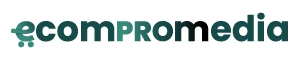 FORMULARIO DESISTIMIENTOhttps://ecompromedia.com/A la atención de ECOMPRO MEDIA S.L.U., con domicilio en C/ Dublín, 1 Las Rozas, Madrid, 28232 y C.I.F. ESB88500913.Por la presente le comunico que desisto de mi contrato de venta del siguiente bien o bienes:Lamentamos que usted desee devolver su pedido.Usted debe cumplimentar todos los campos anteriores con la información del pedido para el que usted está ejerciendo su derecho de desistimiento.El coste del envío de devolución debe pagarlo el comprador. Este coste dependerá de la empresa de transporte que usted contrate para el envío.Una vez que nosotros recibamos el pedido, le devolveremos el dinero por el mismo medio en el que usted pagó la compra. Cuando hagamos el reembolso, usted recibirá un email de confirmación en la cuenta de correo con la que realizó el pedido.El documento de desistimiento debe ir de manera que no se traspapele y esté junto con su pedido sin perderse.
La dirección de devolución es la que aparece en dicho documento:
Ecompro Media S.L.U.
Calle Dublín, 1. 28232, Las Rozas, Madrid. España.Usted puede consultar toda la información sobre el derecho de desistimiento en el apartado 6. Derecho de desistimiento de nuestros Términos y Condiciones.Atentamente, 
Ecompro Media Customer Care TeamNombre, apellidos o empresa que usted puso en la compraNúmero TRD de pedido (este número aparece en la parte superior izquierda de su factura de compra)ProductoUnidades a devolverEmail con el que realizó el pedidoDirección del compradorFecha de compraFirma del Cliente